ЗЕМСКОЕ СОБРАНИЕ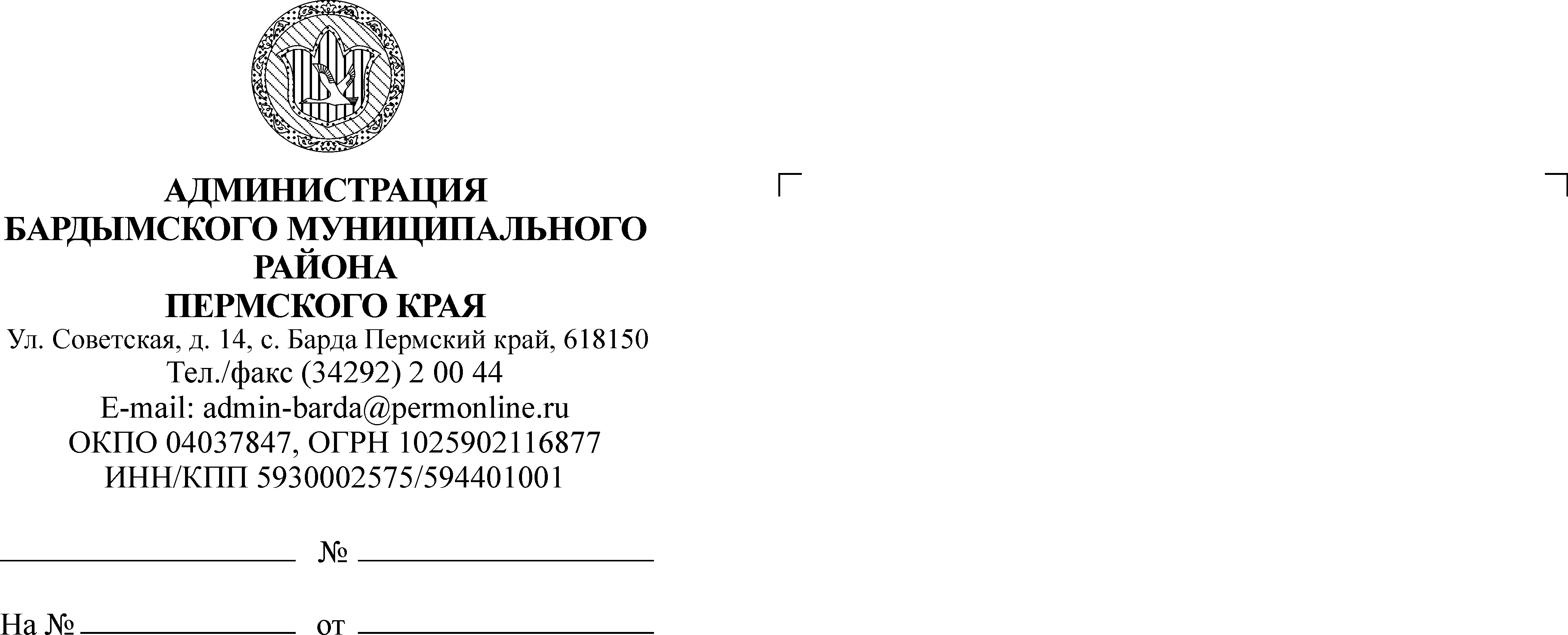 БАРДЫМСКОГО МУНИЦИПАЛЬНОГО РАЙОНАПЕРМСКОГО КРАЯДВАДЦАТЬ ВОСЬМОЕ (ВНЕОЧЕРЕДНОЕ) ЗАСЕДАНИЕРЕШЕНИЕ         30.05.2018      						                   № 414О внесении изменения в Положениео порядке предоставления земельных участковинвалидам и семьям, имеющим в своемсоставе инвалидов, в Бардымскоммуниципальном районе, утвержденное решением Земского Собрания Бардымского муниципального районаот 26.01.2017  № 254В соответствии со статьей 5.1 Федерального закона от 17.07.1999 № 178-ФЗ «О государственной социальной помощи» Земское Собрание Бардымского муниципального районаРЕШАЕТ: 1. Внести изменения в Положение о порядке предоставления земельных участков инвалидам и семьям, имеющим в своем составе инвалидов, в Бардымском муниципальном районе, утвержденное решением Земского Собрания Бардымского муниципального района от 26.01.2017 № 254, дополнив раздел 1 пунктом 1.8. следующего содержания:«1.8. Информация о предоставлении земельных участков инвалидам и семьям, имеющим в своем составе инвалидов,  размещается в Единой государственной информационной системе социального обеспечения. Размещение и получение указанной информации в Единой государственной информационной системе социального обеспечения осуществляется в соответствии  с Федеральным законом от 17.07.1999 №178-ФЗ «О государственной социальной помощи. ».2. Настоящее решение вступает в силу со дня его официального опубликования.	3. Настоящее решение разместить на официальном сайте Администрации Бардымского муниципального района www.barda-rayon.ru.4. Контроль исполнения решения возложить на председателя комиссии по экономической политике Сарбаева В.М.Председатель Земского СобранияБардымского муниципального района                                                   Х.Г. АлапановГлава муниципального района – глава Администрации Бардымскогомуниципального района					                             С.М. Ибраев01.06.2018